Selection process of human resource managers in government units using AHP methodMajid TaheriDepartment of Executive Management, Science and Research Branch, Islamic Azad University, Qazvin, IranAbstract: Human resource management is a function in organizations designed to maximize employee performance in service of their employer’s strategic objectives. Human resource management is primarily concerned with how people are managed within organizations, focusing on policies and systems. The aims this paper is Selection process of human resource managers in government units using AHP method. From the AHP results, we can understand that most important effective factor on Selection of human resource managers in government units is Personality. Moreover, the less important effective factor is Technical skill.[Taheri M. Selection process of human resource managers in government units using AHP method. N Y Sci J 2014;7(10):24-27]. (ISSN: 1554-0200). http://www.sciencepub.net/newyork. 5Keywords: human resource managers, government units, AHP method1. IntroductionAs its mentioned in part 17 of total policies of the fourth development programs of Islamic republic of Iran٬ official rules modification, in particular, attention to use honest and capable managers who are over 13000 persons, now, and their job welfare, is one of the main strategy in social works (landscape document, 1382). Human resources management is main requirement in organization. Human resources management is main requirement, is applicable knowledge٬ art and skill in modification and development of programs by which required human forces are used based on the goals and plans of social provision organization and theirs abilities and capabilities are improved toward reaching to maximum personal and organizational goals (Mir Sepasi, 1373). Human resources management is affected by external factors٬ globalation and job relations٬ management views and organization management actions and governmental rules (Robbins and Decenzo, 2002).European scientist’s researches led to considerable improvement in general model of “effective factors on human resources management in organization". This improvement includes attention to role٬ kind of economic rules and national culture (shah Alizadeh, 1378). Management selection is a special case of personal selection. At first, a real analyze of required condition of post should be done as possible, the job should be planned corresponded to organizational individual needs. In addition, job state should be compared and assesse so that it can be reacted faithfully about each of them. Among the factors which should be considered٬ technical٬ human٬ cognitive and drawing skills are mentioned which are different in different levels of organizational hierarchic. And required personal characteristics of the mangers can be mentioned (kundz etal, 1370). However, potential managers hypothesis are accepted explicitly er clearly٬ each chief knows that he needs to all kinds of managers in different levels of organization (kundz, 1955).2. Literature reviewThis diversity weather in management levels or activity fields and managers duties٬ is detectable. But٬ all of them need to correct judgment٬ making decision٬ Ability to absorb others respecting etc (Parvin، 1954) Human resources management process has f main activities. Human resources planning٬ finding the staff ٬ select I, n٬ social acceptability٬ training and improvement٬ activities assessment٬ enhancement٬ replacement٬ demotion and tarragon (stoner etal, 1994).The goals of human resources management are:1) Arrangement the duties include applicable planning in human resources, finding the staff, selection.2) Maintaining includes safety and hygen, communication٬ staff ́́s relations.3) optimation training includes kind and familiar space creation for new coming staff٬ their traning, their improvement٬ developing the job improvement (services plans).4) Motivation includes applying motivating views and job planning٬ reward and staff benefits (Robins desens, 2002). Robid kenz in 1955 in an article named “effective managers skills" which was published in "Harvard bins review" journal, mentioned managers skills. Based on his view, managers need to technical, humanic and cognitive skills.Diagram1/ required skillsManagement levels:Excellent management (applicable)Medium management (concordance)Activity management (headship)Diagram 1. required management skills in different levels of organization.(kenz view) so that people in low level are enhanced to upper levels and their requirement to conceptual and cognitive skills are increased, although technical and professional skill for them are decreased.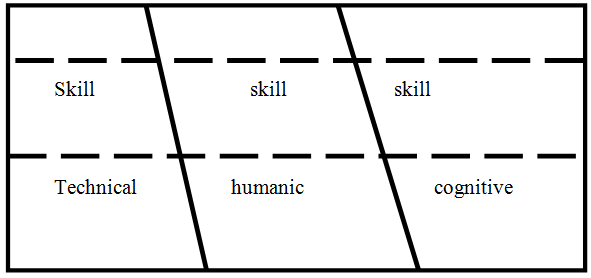 Therefore, headers in action levels need to considerable professional and technical skills, because they should supervise on action style by workers and technical forces, while, medium managers need to behavioral skills and a little bit to cognitive skills for cognition “complexity in organization" and its position for a work. But excellent level managers more than each skill, need to conceptual and cognitive skill and ability to analyze and planning the problems, because managers efficiency in particular, in excellent level needs to applicable resolutions for solving organizational problems (kuntz and others, 1998, page 402, kenz 1955 page 33- 42). Therefore, amount of requirement to cognitive, technical and professional skills are different based on levels of the organization, but needing to behavioral and humanic skills are felt in all levels of the organization seriously. In fact, one of the most impordant required skills for every executive manager is ability to react with human (Rezaeiyan، 1378).Harold kentz et al in” management principals" book mentioned another skill named" drawing and problem solving skill " in ddition to kenz ́s skills. This skill shows ability to sole the problem in a method which has organization benefits. Kountz et al in his xook claimed that solving problem and drawing skill is related to excellent managers. Griffin in 1987٬ in addition to 4 mentioned skills added 2 other skills “analyzing skill " and  identifying skill ". Based on this, managers have to have problem analyzing ability. They should be able to identify complicated conditions and analyze their related factors and get profit from these conditions (Grifin، 1987). Indentations skill makes the managers understand a condition but analyzing skill helps them determine what they do in a condition. In the other word, managers identify a problem or condition by its analyzing. It means that analyzing and identifying skills are supplement of each other and are 2 sides of a coin. Some experts mentioned other skills such as mutual reaction skill includes effective listening skill٬ feedback skill and group work skill and aorking by computer (Rezaeian، 1381, Amipour، 1373).3. Effective factors in selection of human resource managersBased on the previous literatures, we focus on Seventeen Effective factors in selection of human resource managers. The factors used in relevant literatures are listed in Table 1.4. AHPThe analytic hierarchy process (AHP) is a structured technique for organizing and analyzing complex decisions, based on mathematics and psychology. It was developed by Thomas L. Saaty in the 1970s and has been extensively studied and refined since then. It has particular application in group decision making, and is used around the world in a wide variety of decision situations, in fields such as government, business, industry, healthcare, and education. Rather than prescribing a "correct" decision, the AHP helps decision makers find one that best suits their goal and their understanding of the problem. It provides a comprehensive and rational framework for structuring a decision problem, for representing and quantifying its elements, for relating those elements to overall goals, and for evaluating alternative solutions.5. Data AnalysisThis study uses 3 major criteria and 17 minor criteria that are shown in table 1.This study uses an expert interview method. The objects were professional experts in Iran (12 experts).Data collected from the experts was analyzed with the AHP method. Here, the data achieved from Analytical Hierarchy Process (AHP) are depicted in table 2. According to the results, experts believe that the most important effective factor on selection of human resource managers is Individual characteristics and properties; whose total weight is 0.539‚ and it is shown in table 2, manage mental skills with total weight of 0.297 and Individual abilities with total weight of 0.164 are known as the second and the third effective factor from experts’ point of view.6. ConclusionHR is a product of the human relations movement of the early 20th century, when researchers began documenting ways of creating business value through the strategic management of the workforce. The function was initially dominated by transactional work, such as payroll and benefits administration, but due to globalization, company consolidation, technological advancement, and further research, HR now focuses on strategic initiatives like mergers and acquisitions, talent management, succession planning, industrial and labor relations, and diversity and inclusion. The aims this paper is Selection process of human resource managers in government units using AHP method. the most important effective factor on selection of human resource managers is Individual characteristics and properties; whose total weight is 0.539‚ and it is shown in table 2, manage mental skills with total weight of 0.297 and Individual abilities with total weight of 0.164 are known as the second and the third effective factor from experts’ point of view. From the AHP results, we can understand that most important effective factor on Selection of human resource managers in government units is Personality. Moreover, the less important effective factor is Technical skill.ReferencesAsemi pour, Mohammad Javad, planning the avrangement and selection method of managers for improving governmental management. (part 8 of program goals for 5 first years) thesis of doctorine of management, management and official sciences school, Tehran university 1373.Katz Robert L (1995); Skills of on Effective Aclministrotor: Harvard Business review, vol.33. No1.Koontz, Harold and others (1988); Management; 8th ed, NewYork: Mc Graw-Hill,Inc.kountz, Harvard, odanel, siriel, virikh, haniz (1370) management prinicipal. Translating: tusi, alavi, faxhangi, mohdavian, the first edit. Tehran: governmental management training center.Landscape document of Islamic republic of Iran for 1404 and total policies of the fourth development programs …. Planning and programming organization of country, Tehran. 1382.Mir sepasi, N, (1373). Human resource management (rule – center motivation) 13th publication, Tehran. Morvarid publication.Rabbins, S.P. and Decenzo, D.A., (2002) "Human Resource Management." Edifed by Jeef marshal. 7th Ed. Jihn Wiley & Sons. USA.Rezaeian, Ali. Base of organization and management. Samt publication. Tehran. 11th publication 1387.Rezaeian, Ali. Base of organization and management. samt publication. Tehran: second publication 1381.Shah Alizadeh, M (1387). European properties of human resource management and its effective factors "a comparative research" industrial management journal. Islamic Azad university - Sanandaj٬ year 2, number 4.Stoner, J.A.F.Freeman, R.E., and Gilbert, D.R., (1994), " 6th Ed, Englewood Ciffa, N.J: Prentice Hall.Stryker Parvin (1954); The Growing pains of executive Development: Advanced Management.9/15/2014Table 1. Effective factors in selection of human resource managersTable 1. Effective factors in selection of human resource managersMain factorsMarginal factorsIndividual characteristics and propertiesPersonalityIndividual characteristics and propertiesLearning powerIndividual characteristics and propertiesCognition and understandingIndividual characteristics and propertiesMotivationIndividual characteristics and propertiesEthics and valuesmanage mental skillsComputer skillmanage mental skillsGroup skillmanage mental skillsSkill in mutual personal relationshipmanage mental skillsAnalyze and identification skillmanage mental skillsUnderstanding skillmanage mental skillsHuman skillsmanage mental skillsTechnical skillIndividual abilitiesAgeIndividual abilitiesGenderIndividual abilitiesPhysical abilityIndividual abilitiesMental abilityIndividual abilitiesExperiment and educationTable 2. final result by AHP methodTable 2. final result by AHP methodTable 2. final result by AHP methodTable 2. final result by AHP methodTable 2. final result by AHP methodMain factorsweightMarginal factorsrelative weightTotal weightIndividual characteristics and properties0.539Personality0.2480.134Individual characteristics and properties0.539Learning power0.2440.132Individual characteristics and properties0.539Cognition and understanding0.1380.074Individual characteristics and properties0.539Motivation0.2220.12Individual characteristics and properties0.539Ethics and values0.1470.079manage mental skills0.297Computer skill0.2230.066manage mental skills0.297Group skill0.1880.056manage mental skills0.297Skill in mutual personal relationship0.2120.063manage mental skills0.297Analyze and identification skill0.1240.037manage mental skills0.297Understanding skill0.1330.039manage mental skills0.297Human skills0.0710.021manage mental skills0.297Technical skill0.0480.014Individual abilities0.164Age0.4110.067Individual abilities0.164Gender0.2140.035Individual abilities0.164Physical ability0.1490.024Individual abilities0.164mental ability0.1110.018Individual abilities0.164Experiment and education0.1140.019